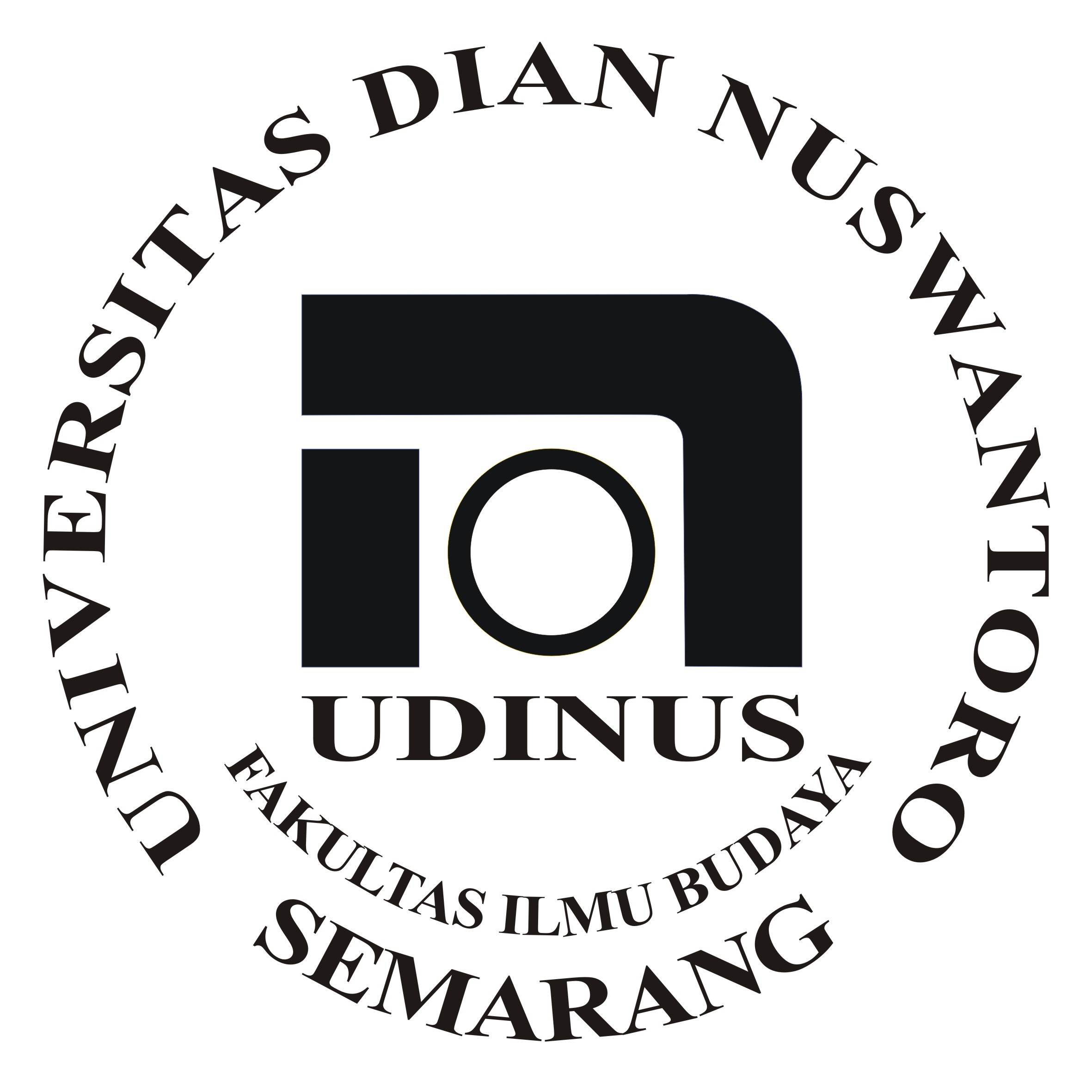 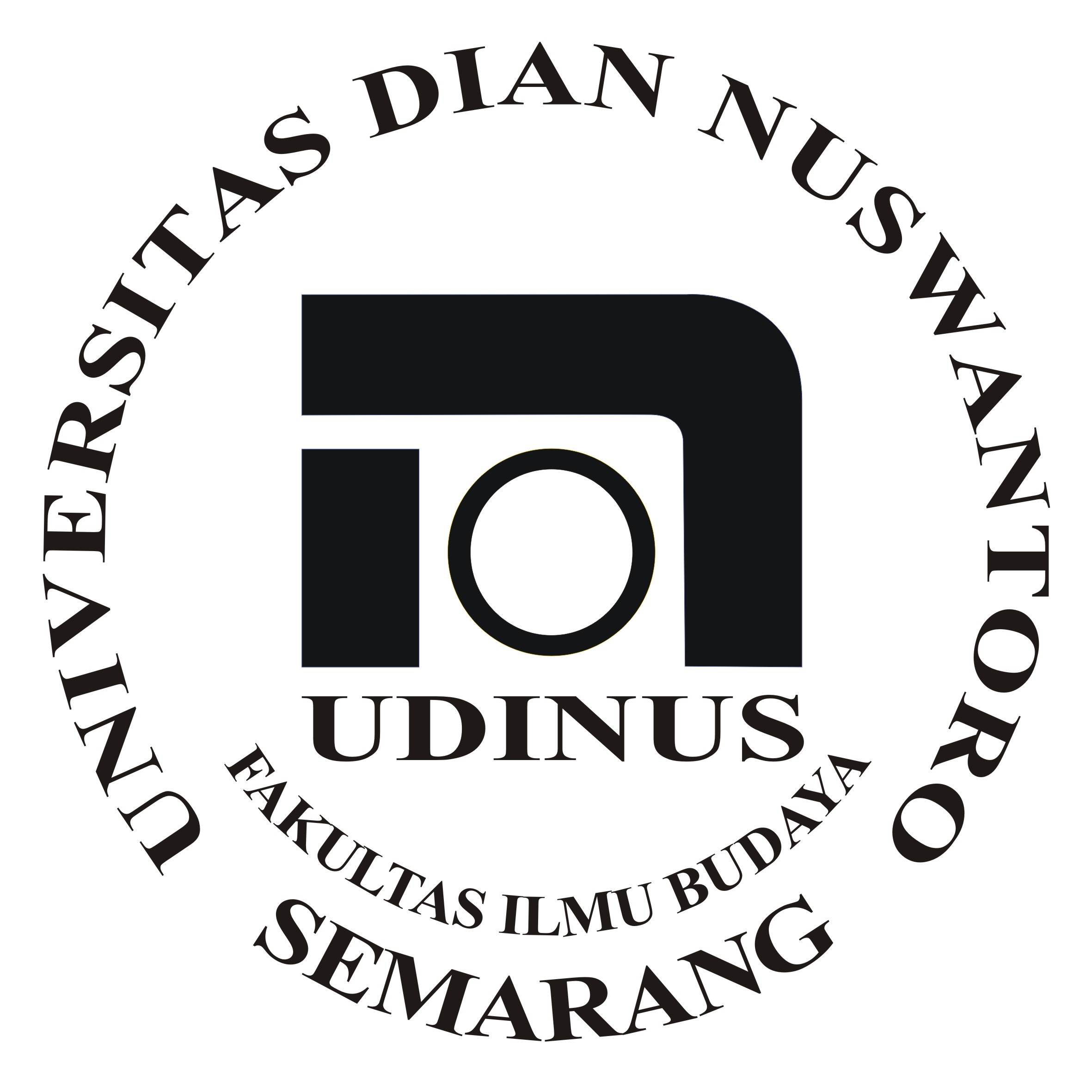    Jawablah pertanyaan di bawah ini. (kelas pagi)Jelaskan hubungan ketahanan budaya dan globalisasiJelaskan hubungan globalisasi dan perubahan budayaJelaskan efek pesan media massa televisiJelaskan apa yang dimaksud dengan McDonalisasi sebagai sisi lain kehidupan postmodernisme.Salah satu karakteristik news media adalah mudah diakses. Jelaskan dan beri contohSELAMAT MENGERJAKANKeterangan:  Jawaban dikumpulkan pada saat jam ujian akhir semester dan waktu yang di berikan maximal 30 menit.      Jawablah pertanyaan di bawah ini. (kelas sore) Jelaskan apa yang dimaksud dengan kontestasi media.Jelaskan hubungan kebudayaan dan media komunikasiJelaskan faktor penentu besar tidaknya efek pesan media massaJelaskan pola konsumsi baru masyarakat postmodernSalah satu karakteristik news media adalah bersifat jaringan. Jelaskan dan beri contoh.SELAMAT MENGERJAKANKeterangan:  Jawaban dikumpulkan pada saat jam ujian akhir semester dan waktu yang di berikan maximal 30 menit.Diperiksa Oleh :Disahkan Oleh :Koordinator Mata KuliahBudi Santoso, M.Hum.Ka. ProdiTri Mulayni W, M.Hum.Diperiksa Oleh :Disahkan Oleh :Koordinator Mata KuliahBudi Santoso, M.Hum.Ka. ProdiTri Mulyani W, M.Hum.